Pressrelease från Klingel 2017-08-22                                                    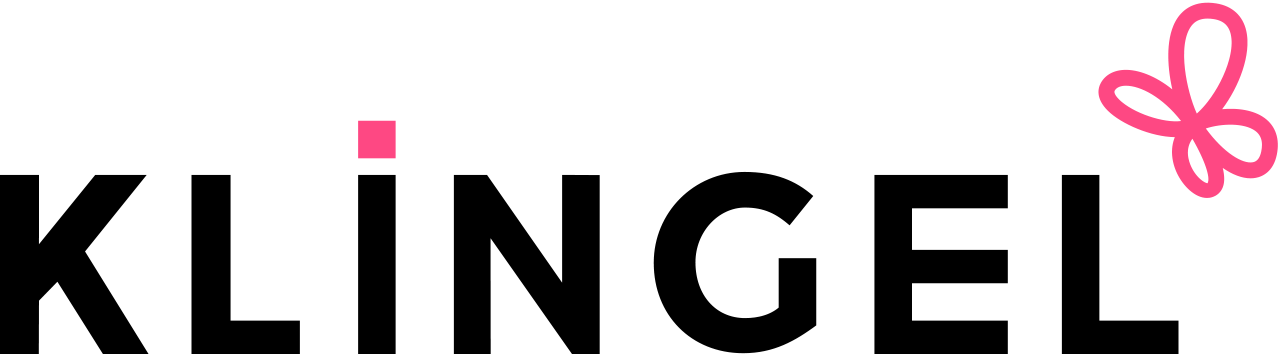 Nätta stövletter för alla fötterDet ska vara en ankelhög stövlett i höst. I Klingels nya skokollektion finns snygga och bekväma modeller för både smala och breda fötter. Sammet, silver och vinrött hör till trendfavoriterna.En fin stövlett är inte bara för den med små och smala fötter. Hos Klingel finns modeller i upp till storlek 43 och i lästvidder för både breda och mycket breda fötter. Mjuka linjer och genomtänkt design gör att stövletterna ger ett nätt intryck oavsett storlek och lästvidd. – Det borde vara lika självklart att ta hänsyn till bredden på foten som till längden när man köper skor. Först då kan man hitta det där paret med perfekt passform som man aldrig vill ta av sig, säger Janna Roosch, PR-ansvarig för Klingel. Utöver olika lästvidder anges även skaftvidden på de högre stövlarna, så att de sitter så bra som möjligt även runt vaden. Många av skorna har även praktiska detaljer som resårinfällningar och stötdämpande sulor.Maxa med metallicI höst syns stövletter i spännande material som mjuk sammet och blommönstrad brokad. Blomapplikationer med 3D-effekt och skimrande stenar utgör lekfulla dekorationer. Metallictrenden håller i sig och den silvriga stövletten är en riktig statementsko. Den har en lätt fyrkantig tå och en blockklack på 50 mm.– Det är en både bekväm och smickrande klack. Den ger lite höjd, samtidigt som den är stabil och inte tröttar ut. Få skor är så användbara på hösten som en stövlett med vardagsvänlig klack, säger Janna Roosch. Fint färgstarktHöstens stora trendfärg rött går också igen i skomodet. Den har sällskap av senapsgult, olivgrönt och petrol. Och inte minst färgkompisarna rosa och lila. Den lena, lila sammetsstövletten med spetsig tå känns uppfriskande både när det kommer till kulör och material.– Det är en sko som inte bara kompletterar en outfit, utan gärna tar över hela showen.Kollektionen finns till försäljning på www.klingel.seLadda ner högupplösta bilder: http://www.mynewsdesk.com/se/klingel/latest_mediaFör ytterligare information, bilder och beställning av provplagg: Janna Roosch,  PR-ansvarig Klingel
janna.roosch@klingel.seFör information om Klingel: Carina Bergudden , Verksamhetsansvarig Klingel 
Mobil: 0706-68 60 86
carina.bergudden@klingel.se